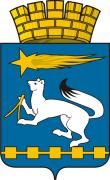 АДМИНИСТРАЦИЯ ГОРОДСКОГО ОКРУГА НИЖНЯЯ САЛДАП О С Т А Н О В Л Е Н И Е___________						                                  № ______Нижняя СалдаВ соответствии с Федеральным законом от 06 октября 2003 года           № 131-ФЗ «Об общих принципах организации местного самоуправления       в Российской Федерации», Федеральным законом от 27 июля 2010 года               № 210-ФЗ «Об организации предоставления государственных                            и муниципальных услуг», Протоколом заседания комиссии по повышению качества услуг в Свердловской области в режиме видеоконференции                     с муниципальными образованиями, расположенными на территории Свердловской области от 21.02.2017 № 5, на основании постановления администрации городского округа Нижняя Салда от 01.06.2016 № 437                 «Об утверждении порядка разработки и утверждения административных регламентов исполнения муниципальных функций и административных регламентов предоставления муниципальных услуг в городском округе Нижняя Салда», администрация городского округа Нижняя СалдаПОСТАНОВЛЯЕТ:Внести изменение в Административный регламент предоставления муниципальной услуги  оформление дубликата договора социального найма жилого помещения муниципального жилищного фонда, договора найма жилого помещения муниципального специализированного жилищного фонда, ордера на жилое помещение, утвержденный постановлением администрации городского округа Нижняя Салда от 15.08.2014 № 791, изложив подраздел 6 в следующей редакции:223-п«Подраздел 6. Перечень документов, необходимых в соответствии с законодательными или иными нормативными правовыми актами для предоставления муниципальной услуги15. Для предоставления муниципальной услуги по оформлению дубликата договора социального найма жилого помещения муниципального жилищного фонда, договора найма жилого помещения муниципального специализированного жилищного фонда, ордера на жилое помещение, заявитель направляет в Администрацию или МФЦ заявление. К указанному заявлению прилагаются следующие документы:».Опубликовать настоящее постановление в газете «Городской вестник плюс» и разместить на официальном сайте городского округа Нижняя Салда в сети Интернет http://www.nsaldago.ru.Глава городского округа 				                           Е.В. Матвеева	                            ГОРОДСКОЙ ОКРУГ НИЖНЯЯ САЛДАСОГЛАСОВАНИЕпроекта постановленияПостановление  разослать:О внесении изменений в Административный регламент предоставления  муниципальной  услуги оформление дубликата договора социального найма жилого помещения муниципального жилищного фонда, договора найма жилого помещения муниципального специализированного жилищного фонда, ордера                   на жилое помещение,  утвержденный постановлением администрации городского округа Нижняя Салда от 15.08.2014 №  791Категория и (или) наименование предоставляемого документаФорма предоставления документаПримечание1231. Документ, удостоверяющий личность заявителя, в том числе*:Копия с предъявлением подлинника или нотариально заверенная копияДокументы предоставляются в обязательном порядке1.1. Паспорт гражданина Российской ФедерацииКопия с предъявлением подлинника или нотариально заверенная копияДокумент предоставляется        
заявителем или уполномоченным   
им лицом1.2. Вид на жительствоКопия с предъявлением подлинника или нотариально заверенная копияДокумент предоставляется        
заявителем или уполномоченным   
им лицом1.3. Военный билет офицера запасаКопия с предъявлением подлинника или нотариально заверенная копияДокумент предоставляется        
заявителем или уполномоченным   
им лицом1.4. Военный билет солдата, матроса, сержанта, старшины, прапорщика, мичманаКопия с предъявлением подлинника или нотариально заверенная копияДокумент предоставляется        
заявителем или уполномоченным   
им лицом1.5. Временное удостоверение личности гражданина РФ по форме № 2-ПКопия с предъявлением подлинника или нотариально заверенная копияДокумент предоставляется        
заявителем или уполномоченным   
им лицом1.6. Временное удостоверение, выданное взамен военного билета офицера запасаКопия с предъявлением подлинника или нотариально заверенная копияДокумент предоставляется        
заявителем или уполномоченным   
им лицом1.7. Временное удостоверение, выданное взамен военного билета солдата, матроса, сержанта, старшины, прапорщика, мичманаКопия с предъявлением подлинника или нотариально заверенная копияДокумент предоставляется        
заявителем или уполномоченным   
им лицом1.8. Общегражданский заграничный паспорт гражданина РФ (образца 1997 года)Копия с предъявлением подлинника или нотариально заверенная копияДокумент предоставляется        
заявителем или уполномоченным   
им лицом1.9. Свидетельство о рожденииКопия с предъявлением подлинника или нотариально заверенная копияДокумент предоставляется        
заявителем или уполномоченным   
им лицом1.10. Удостоверение гражданина, подлежащего призыву на военную службуКопия с предъявлением подлинника или нотариально заверенная копияДокумент предоставляется        
заявителем или уполномоченным   
им лицом*Документ включен в перечень документов, предоставляемых заявителем, утвержденный частью 6 статьи 7 Федерального закона от 27.07.2010 № 210-ФЗ «Об организации предоставления государственных и муниципальных услуг».*Документ включен в перечень документов, предоставляемых заявителем, утвержденный частью 6 статьи 7 Федерального закона от 27.07.2010 № 210-ФЗ «Об организации предоставления государственных и муниципальных услуг».*Документ включен в перечень документов, предоставляемых заявителем, утвержденный частью 6 статьи 7 Федерального закона от 27.07.2010 № 210-ФЗ «Об организации предоставления государственных и муниципальных услуг».Наименование постановления:Наименование постановления:«О внесении изменений в Административный регламент предоставления  муниципальной  услуги оформление дубликата договора социального найма жилого помещения муниципального жилищного фонда, договора найма жилого помещения муниципального специализированного жилищного фонда, ордера                   на жилое помещение,  утвержденный постановлением администрации городского округа Нижняя Салда от 15.08.2014 №  791»«О внесении изменений в Административный регламент предоставления  муниципальной  услуги оформление дубликата договора социального найма жилого помещения муниципального жилищного фонда, договора найма жилого помещения муниципального специализированного жилищного фонда, ордера                   на жилое помещение,  утвержденный постановлением администрации городского округа Нижняя Салда от 15.08.2014 №  791»«О внесении изменений в Административный регламент предоставления  муниципальной  услуги оформление дубликата договора социального найма жилого помещения муниципального жилищного фонда, договора найма жилого помещения муниципального специализированного жилищного фонда, ордера                   на жилое помещение,  утвержденный постановлением администрации городского округа Нижняя Салда от 15.08.2014 №  791»«О внесении изменений в Административный регламент предоставления  муниципальной  услуги оформление дубликата договора социального найма жилого помещения муниципального жилищного фонда, договора найма жилого помещения муниципального специализированного жилищного фонда, ордера                   на жилое помещение,  утвержденный постановлением администрации городского округа Нижняя Салда от 15.08.2014 №  791»ДолжностьИнициалы и фамилияИнициалы и фамилияСроки и результаты согласованияСроки и результаты согласованияСроки и результаты согласованияДолжностьИнициалы и фамилияИнициалы и фамилияДата поступления на согласованиеДата согласованияЗамечания и подписьИ.о. заместителя главы администрации И.В. ШишкинаИ.В. ШишкинаНачальник отдела муниципальной службы, кадров и правовой работыА.А. Маслеева А.А. Маслеева Начальник организационно-управленческого отделаО.А. Горнева О.А. Горнева 1 - Е.А. Коробщиковой Антикоррупционная экспертиза проведена  начальником юридического отдела администрации городского округа Нижняя Салда Маслеевой А.А.Дата______________                                                                           Подпись____________Антикоррупционная экспертиза проведена  начальником юридического отдела администрации городского округа Нижняя Салда Маслеевой А.А.Дата______________                                                                           Подпись____________Антикоррупционная экспертиза проведена  начальником юридического отдела администрации городского округа Нижняя Салда Маслеевой А.А.Дата______________                                                                           Подпись____________Антикоррупционная экспертиза проведена  начальником юридического отдела администрации городского округа Нижняя Салда Маслеевой А.А.Дата______________                                                                           Подпись____________Фамилия, имя, отчество, должность исполнителя, место работы, подпись, телефон:Фамилия, имя, отчество, должность исполнителя, место работы, подпись, телефон:Коробщикова Елена Алексеевна, специалист 1 категории  администрации городского округа Нижняя Салда 8(34345)31492 подпись _________________Коробщикова Елена Алексеевна, специалист 1 категории  администрации городского округа Нижняя Салда 8(34345)31492 подпись _________________